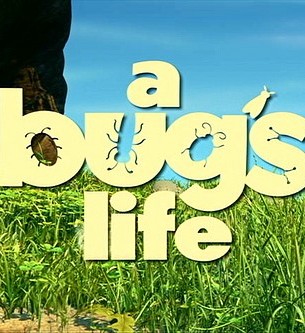 Three Rivers District Spring CamporeeRum River Scout CampMay 12th 2018Questions? Contact Nicole Neft at: nicoleneft@msn.comSpring Cub Camporee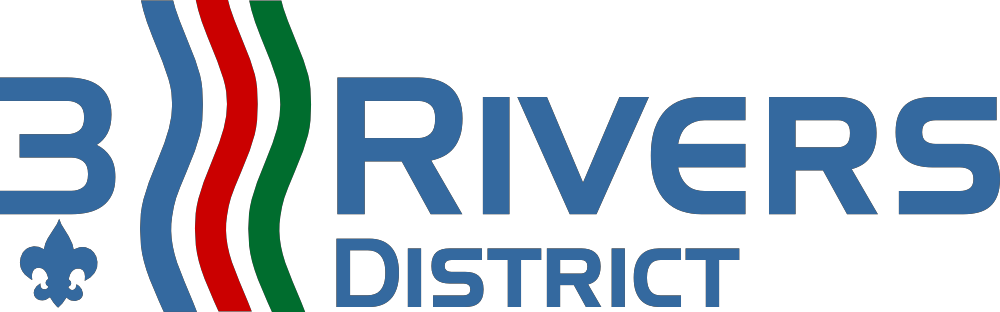 Essential InformationRegistrationAll registrations will be done online. The link to the online registration is on the district web- site. The online registration link will close on May 6, 2018 at 11:45pm. The district website can be found at: http://threerivers.nsbsa.org. Cub scout units must register all of the mem- bers of their unit that wish to participate. Individuals may not registerseparately. Please enter the contact person as the first adult. This person will be responsi- ble for communicating all information to their pack participants.Registration Prices:Until May 6th: $25.00 for youth, $15.00 for adultLate registrations are not guaranteed and can be made by emailing Nicole Neft at nicolen- eft@msn.com. A confirmation email will be sent.Only registered cub scouts are allowed to attend & units must haveproperly trained leaders in attendance. Registration numbers determine the amount of food & supplies needed for the day, we appreciate the early registrations. Anyone working at the camp as staff need to register online also. This fee covers the BSA fee, food & a participation patch. Any event that does not have 50 participants when the online registration closes, runs the risk of being canceled by the three rivers district activity committee.Check InArrival will begin at 8 am at the main gate the person registered as the contact person online should be the only person checking in everyone from your pack. Please come prepared with an updated roster with names of all of the participants from your unit & payment for anyone that did not pay online. Checks being submitted for payment must be made out to NSC, cost center 283. Maps & event rotations will be handed out at check in. Health forms & shooting sports permission forms must be turned in at check in. Any youth that does not turn in a shooting sports permission form will not be allowed to participate in the shooting sports acti- vates. All units must be checked in by 8:30am and ready at Colbert Lodge by 8:45am forFormsHealth forms can be downloaded at www.scouting.org/filestore/healthsafety/pdf/ 680-001_AB.pdf. Parts A and B are both required. A new health form needs to be filled out annually. Shooting sports permission form can be downloaded at http://camping.northernstarbsa.org/formsandresources/tabid/2919/ fileld/14445default.aspx. Any cub scout participating a shooting sports activity needs to turn in a shooting sports permis- sion slip at every event.ParkingAll vehicles need to be parked in their assigned, designated area. Event participants are re- quired to walk between events, cars are not allowed to shuttle participants from one activity or event to another. We strongly encourage carpooling due to the limited parking space avail- able & the large volume of participants expected.First AidIn the event that someone from your unit is injured & first aid is need beyond your unit’s abilities, a first responder is on staff at the Three Rivers District cub scout events.Uniforms & AttireA Cubscout class A uniform is required during opening & closing ceremony. As with every cub scouting event, pay attention to the weather & dress accordingly. Cub scout events are held during rain, shine, & snow. Mittens, boots and winter coats may be need in the morning,while short sleeve shirts may suffice during the afternoon.Required EquipmentEvery participant (youth and adult) is required to have with them the following equipment when traveling to & from the activities:A reusable cup (for use during meals)A water bottleA day pack (backpack)Dress for the weather, it could be raining, snowing or sunny. Weather can be unpredictable so plan ahead.Bugs Life	ActivitiesAt the start of the day, the cub scouts will be grouped together by rank (lion, tiger, wolf, bear & webelos/arrow of light). Parents/adultparticipants must follow the parent/child ratios set by the Three Rivers District activity committee and stay with their scouts. A pair of den chiefs will be assigned to each group and will lead the cub scouts and adult participants in their groups around the camporee. The den chiefs will be easily identified by their costumes that they will be wearing during the camporee. Some activities are set up to accommodate certainrequirements & electives for the ranks.The following events & activities are planned:Blues and Arrows (Archery)PT Flea’s Circus (Field Game)Flick’s Journey (scavenger hunt hike)Flick’s Invention Shop (service project)Dot’s Flower Pots (crafts projects)Activities will last for 45 minutes with a 10 minute passing time allotted for traveling to the different activities.Weekend Schedule8:00 am Registration9:00 am Opening Ceremony9:30 am—12:05pm Morning Activities 12:15pm— 1:15pm Lunch (1 Shift)1:25— 3:05pm 4:30pm Afternoon Activities 3:10pm— 4pm Closing CermonyMenu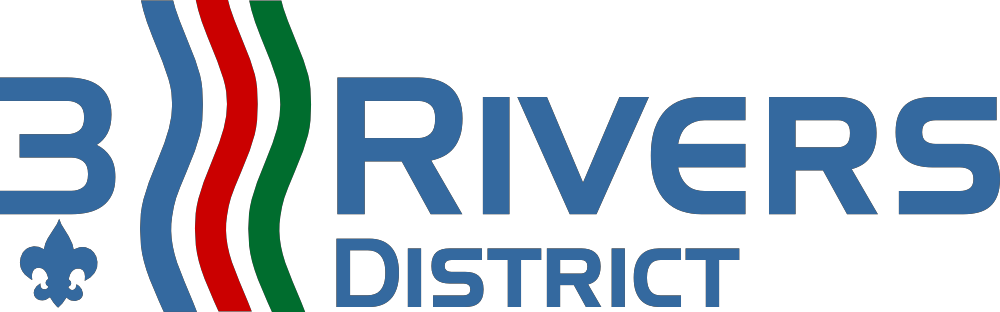 Lunch: Macaroni and Cheese with Grilled chicken, Carrots and Ranch dressing and cookiesWater Lemonade & CoffeeAlternatives: PB & J sandwiches are always available by request. (Please email Nicole Neft with any other Dietary allergies by 05/10/18.)Participants are always welcome to bring a few snacks from home in their daypacks to a snack during activities.The trading post is always available at the Camp master BuildingThank youFrom the Three Rivers District Activities Committee                            3 Rivers District Event Evaluation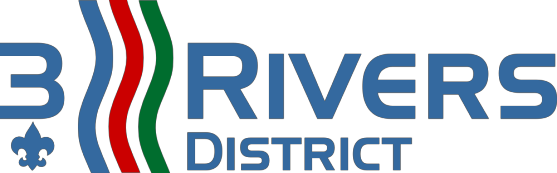 Youth CommentsYour Unit # 		Your Unit’s Leader’s Name  	What did you like best about this event?Which activity did you like best? Why?Which Activity did you like least? Why?How could we make it better?What are your thought about the evening campfire program?Your Unit #  	3 Rivers District Event EvaluationAdult CommentsNumber of event patches received  	Which activity was most beneficial to your youth?What things o you feel could have been done differently to improve this event?Were you given enough advance information to be prepared for this event?	YES	NO What additional information should have been included?Did you think the facilities were adequate for this particular event?Do you have any suggestions for non-Council camps we should consider for future events?Please rate each of the following, with 1 being the lowest and 10 being the highestDid you feel rushed to finish the stations?YESNOIf yes would you like to see less stationsYESNO    or more time at each?	YESNOIf no would you like to see more stations?YESNO or more unit free time? YESNOCamping Facilities (circle one)12345678910Activities (circle one)12345678910Theme (circle one)12345678910Evening Program (circle one)12345678910